Gelen Evrak Tarih Sayı: 25.03.2024 - 12327From:                                 KUBİLAY ŞİMŞEKSent:                                  Mon, 25 Mar 2024 11:12:53 +0000To:                                      ebysSubject:                             FW: PROCUREMENT NOTICE - SRILANKAN AIRLINES LTD OF SRI LANKAAttachments:                   image001.png, Tender Advertisement for SriLankan Airlines - CPIT-ICB 132023_.pdfFrom: INFO <info@tobb.org.tr> Sent: Monday, March 25, 2024 2:08 PMTo: KUBİLAY ŞİMŞEK <kubilay.simsek@tobb.org.tr>Subject: İlt: PROCUREMENT NOTICE - SRILANKAN AIRLINES LTD OF SRI LANKAGönderen: prot@srilanka.org.tr <prot@srilanka.org.tr>Gönderildi: 25 Mart 2024 Pazartesi 12:10Kime: INFOKonu: PROCUREMENT NOTICE - SRILANKAN AIRLINES LTD OF SRI LANKA KONU: İHALE BİLDİRİMİ – SRILANKA HAVAYOLLARI LTD (REF NO: CPIT/ICB 13/2023)Sayın Beyefendi/Hanımefendi,Sri Lanka Büyükelçiliği, bu belge ile birlikte Sri Lanka Havayolları LTD tarafından yayınlanan ihale ilanının bir kopyasını da göndermek istemektedir. Bu nedenle Sri Lanka, uluslararası üne sahip üreticilerden, yurtdışındaki Akredite İhracat Acentelerinden veya Sri Lanka'daki Akredite Yerel Acentelerinden kapalı teklifleri davet etmektedir.Büyükelçilik Türk şirketlerinin katılımını desteklemektedir.Ekte daha fazla bilgiye ulaşabilirsiniz.TeşekkürlerSaygılarımlaSUBJECT: PROCUREMENT NOTICE - SRILANKAN AIRLINES LTD (REF NO: CPIT/ICB 13/2023)Dear Sir/Madam,The Embassy of Sri Lanka would like to send the copy of the tender notice published by Srilankan Airlines LTD of Sri Lanka along with this document. Therefore, Sri Lanka invites sealed bids from internationally renowned manufacturers, their Accredited Export Agents abroad or their Accredited Local Agents in Sri Lanka.The Embassy supports the participation of Turkish companies.There is more information in the appendix.ThanksSincerelyEmbassy of Sri LankaGaziosmanpaşa, Kırlangıç Sokak No. 41, Çankaya/ AnkaraTel: +90 312 427 10 21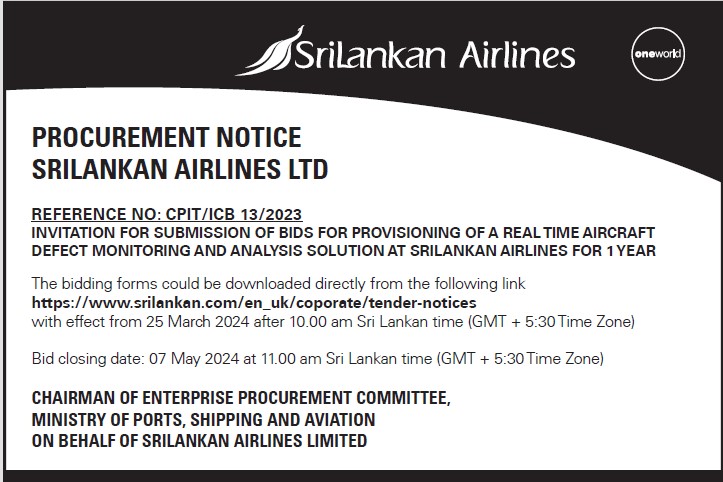 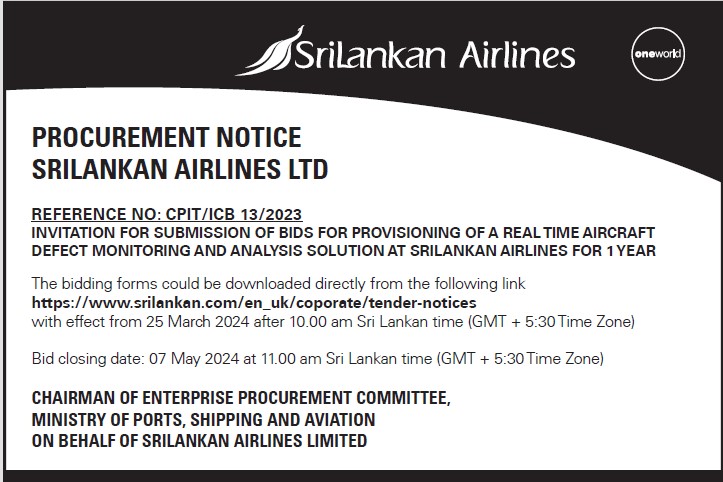 SRILANKAN AIRLINES LTD PROCUREMENT NOTICE 1. REFERENCE NO: CPIT/ICB 13/2023 INVITATION FOR SUBMISSION OF BIDS FOR PROVISIONING OF A REAL TIME AIRCRAFT DEFECT MONITORING AND ANALYSIS SOLUTION AT SRILANKAN AIRLINES FOR 1 YEAR The bidding forms could be downloaded directly from the following link https://www.srilankan.com/en_uk/coporate/tender-notices with effect from 25 March 2024 after 10.00 am Sri Lankan time (GMT + 5:30 Time Zone) Bid closing date: 07 May 2024 at 11.00 am Sri Lankan time (GMT + 5:30 Time Zone) Chairman of Enterprise Procurement Committee,             	 	                   Ministry of Ports, Shipping and Aviation                                                                                             On behalf of        SriLankan Airlines Limited 